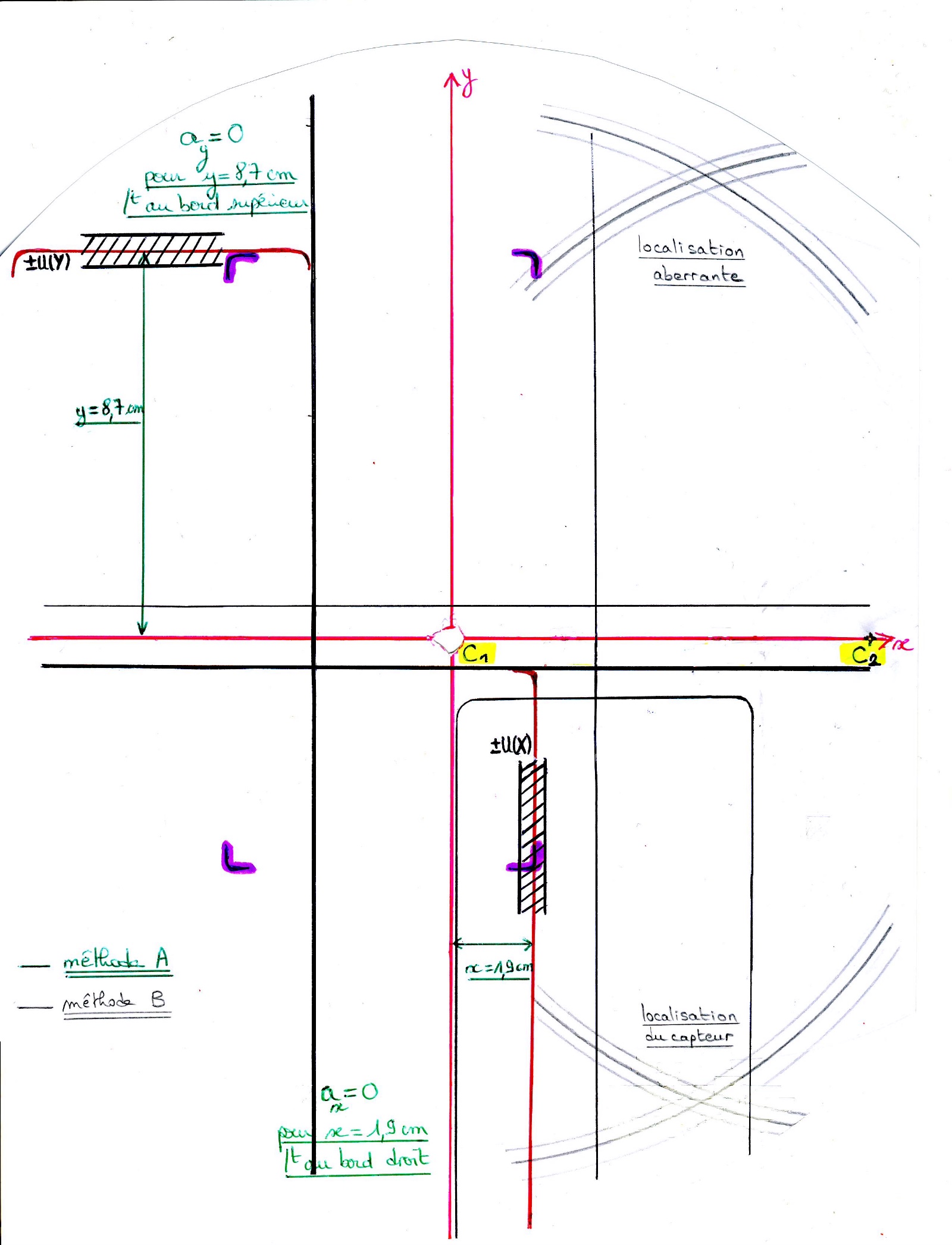 BILAN DE L’EXPERIMENTATION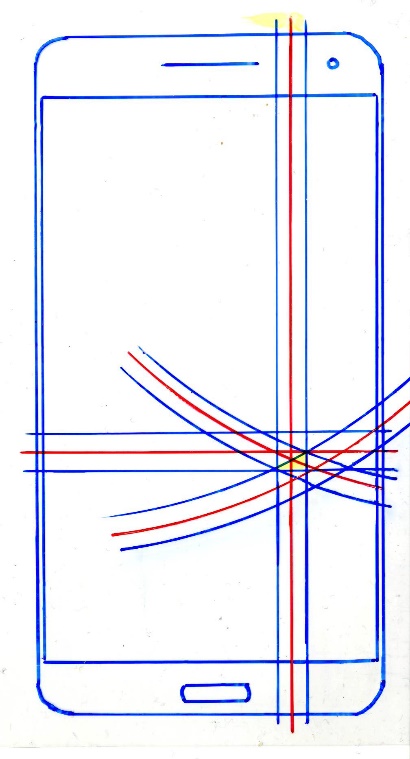 Les deux zones se recouvrent au niveau du triangle vert : Analyser les deux procédés de façon critique.La méthode A est plus simple à mettre en œuvre que la méthode B. En effet, les coordonnées du capteur dans le référentiel du téléphone sont directement obtenues dans le cas de la méthode A, sans avoir besoin de tracer des cercles pour déterminer la position du capteur. Pour sa part, la méthode B fonctionne d’autant mieux que les centres des cercles C1 et C2 sont éloignés l’un de l’autre. Le patron sera donc par exemple exploité sur le demi-axe  tout entier.Faire des propositions pour améliorer la démarche.L’incertitude sur la position de l’accéléromètre dans le smartphone implique une incertitude sur la mesure du rayon   entre cet accéléromètre et le centre de rotation du tourne-disque, et celle-ci entraîne également une incertitude sur la valeur de l’accélération affichée par le smartphone. En effet,.En revanche, si les dimensions du montage expérimental étaient très grandes devant l’incertitude sur la position du capteur, alors cette dernière aurait peu d’influence sur les mesures effectuées. Une amélioration possible de la démarche pourrait donc consister à manipuler, par exemple, sur un manège.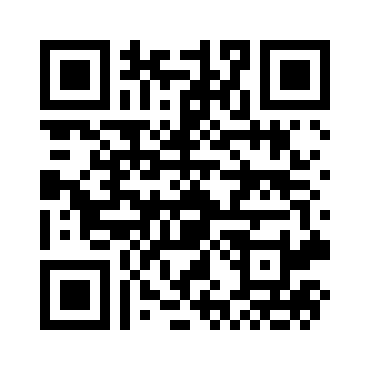 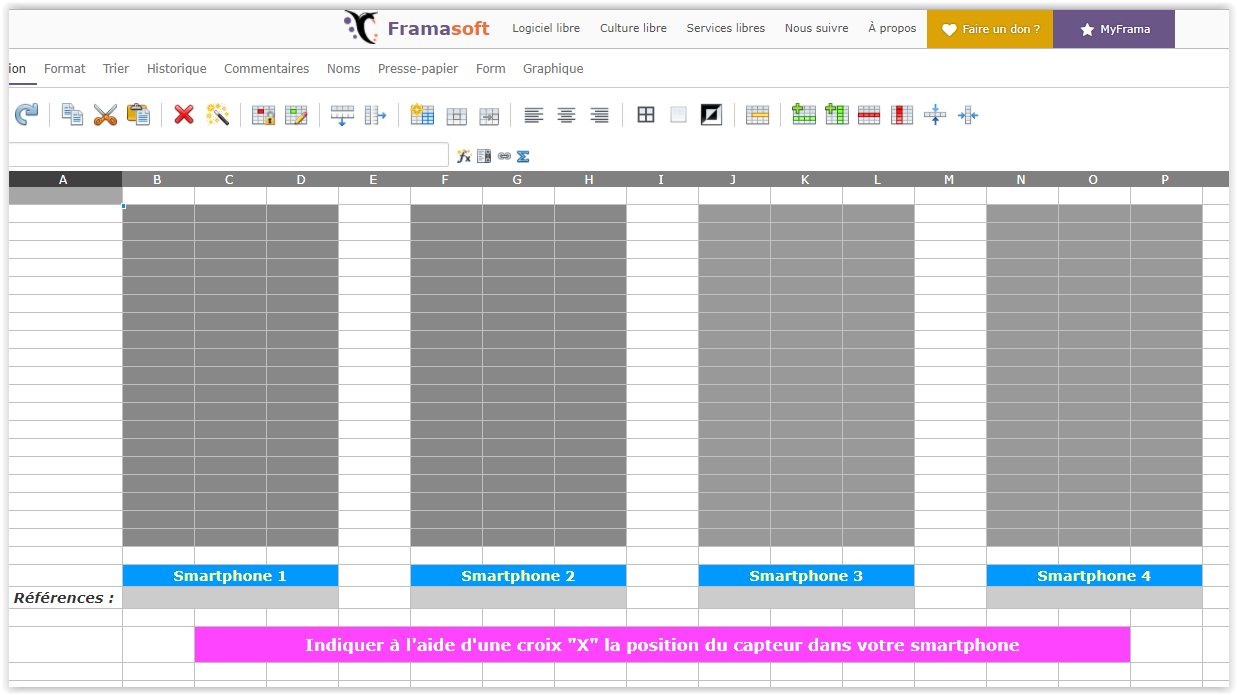  Oui, le démontage du smartphone confirmerait en effet les résultats obtenus (voir capture d’écran ci-dessous sur IFIXIT) :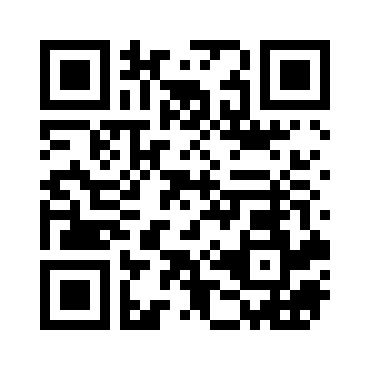 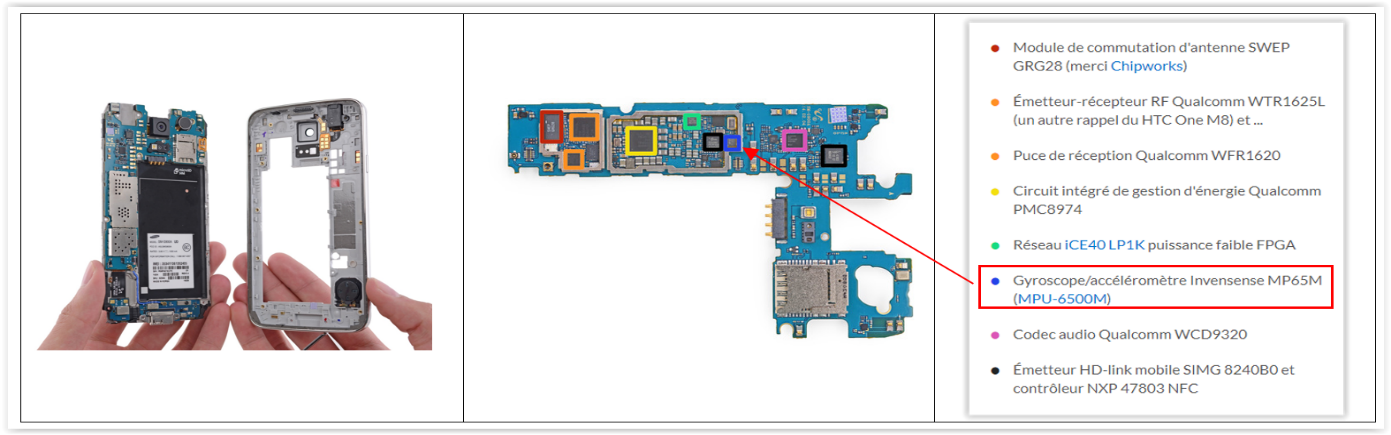 AIDES PARTIELLES ET TOTALES DISTRIBUEES PENDANT L’ECE  ECE– Etude d’un accéléromètre de smartphone 